Saginaw First Free Methodist ChurchFourth Sunday after PentecostJune 20, 2021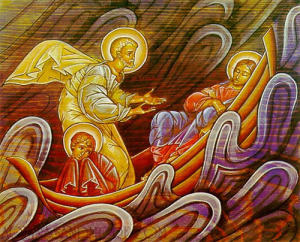 “He woke up and rebuked the wind, and said to the sea, ‘Peace! Be still!’ Then the wind ceased, and there was a dead calm. He said to them, ‘Why are you afraid? Have you still no faith?’” (Mark 4:39-40)Minister: Rev. Jason Evans First Free Methodist Church2625 N. Center Rd.Saginaw, Michigan 48603Phone: (989) 799-2930Email: saginawfmc@gmail.comwww.saginawfirstfmc.orgPROPER 7 (12)June 20, 2021Prelude **Greeting/Announcements*Call to Worship (spoken responsively)L: 	Come! All who are weary and burdenedP: 	Today is the day of salvationL: 	The love of God is here to give you restP: 	We open our hearts to the Holy SpiritL: 	God cares about everyone, wanting none to perishP: 	We will act and give a helping hand to all in needL: 	We trust in God to work good, for God’s kingdom P: 	Through us, by grace, as ministers of God’s love *Opening Hymn: “Great is Thy Faithfulness” #44 (vv. 1-3)Great is Thy faithfulness, O God my FatherThere is no shadow of turning with TheeThou changest not, Thy compassions, they fail notAs Thou hast been Thou forever wilt beGreat is Thy faithfulness!Great is Thy faithfulness!Morning by morning new mercies I seeAll I have needed Thy hand hath providedGreat is Thy faithfulness, Lord, unto me!Summer and winter, and springtime and harvestSun, moon, and stars in their courses aboveJoin with all nature in manifold witnessTo Thy great faithfulness, mercy, and loveGreat is Thy faithfulness!Great is Thy faithfulness!Morning by morning new mercies I seeAll I have needed Thy hand hath providedGreat is Thy faithfulness, Lord, unto me!Pardon for sin and a peace that endureth,Thine own dear presence to cheer and to guideStrength for today and bright hope for tomorrowBlessings all mine, with ten thousand beside!Great is Thy faithfulness!Great is Thy faithfulness!Morning by morning new mercies I seeAll I have needed Thy hand hath providedGreat is Thy faithfulness, Lord, unto me!*Invocation and Lord’s PrayerL: 	Creator God, you call us to love and serve you with body, mind, and spirit through loving your creation and our sisters and brothers. Open our hearts in compassion and receive the petitions on behalf of the needs of the church and the world. May we bear witness to the only begotten Son, as we pray the prayer that Jesus taught His disciples…P:	Our Father, who art in heaven, hallowed be Your name. Your kingdom come; your will be done in earth as it is in heaven. Give us this day our daily bread and forgive us our debts as we forgive our debtors. And lead us not into temptation but deliver us from evil. For Yours is the kingdom, and the power, and the glory forever. Amen. *Gloria PatriGlory be to the Father​And to the Son and to the Holy Ghost.As it was in the beginning​Is now and ever shall beWorld without endAmen. AmenOld Testament Scripture Lesson: 1 Samuel 17:19-23, 32-49	Now Saul, and they, and all the men of Israel, were in the valley of Elah, fighting with the Philistines. David rose early in the morning, left the sheep with a keeper, took the provisions, and went as Jesse had commanded him. He came to the encampment as the army was going forth to the battle line, shouting the war cry.	Israel and the Philistines drew up for battle, army against army. David left the things in charge of the keeper of the baggage, ran to the ranks, and went and greeted his brothers. As he talked with them, the champion, the Philistine of Gath, Goliath by name, came up out of the ranks of the Philistines, and spoke the same words as before. And David heard him.	David said to Saul, “Let no one’s heart fail because of him; your servant will go and fight with this Philistine.”	Saul said to David, “You are not able to go against this Philistine to fight with him; for you are just a boy, and he has been a warrior from his youth.”	But David said to Saul, “Your servant used to keep sheep for his father; and whenever a lion or a bear came, and took a lamb from the flock, I went after it and struck it down, rescuing the lamb from its mouth; and if it turned against me, I would catch it by the jaw, strike it down, and kill it. Your servant has killed both lions and bears; and this uncircumcised Philistine shall be like one of them, since he has defied the armies of the living God.”	David said, “The LORD, who saved me from the paw of the lion and from the paw of the bear, will save me from the hand of this Philistine.” So Saul said to David, “Go, and may the LORD be with you!”	Saul clothed David with his armor; he put a bronze helmet on his head and clothed him with a coat of mail. David strapped Saul's sword over the armor, and he tried in vain to walk, for he was not used to them. Then David said to Saul, “I cannot walk with these; for I am not used to them.” So David removed them. Then he took his staff in his hand, and chose five smooth stones from the wadi, and put them in his shepherd's bag, in the pouch; his sling was in his hand, and he drew near to the Philistine. The Philistine came on and drew near to David, with his shield-bearer in front of him. When the Philistine looked and saw David, he disdained him, for he was only a youth, ruddy and handsome in appearance. The Philistine said to David, “Am I a dog, that you come to me with sticks?” And the Philistine cursed David by his gods. The Philistine said to David, “Come to me, and I will give your flesh to the birds of the air and to the wild animals of the field.”But David said to the Philistine, “You come to me with sword and spear and javelin; but I come to you in the name of the LORD of hosts, the God of the armies of Israel, whom you have defied. This very day the LORD will deliver you into my hand, and I will strike you down and cut off your head; and I will give the dead bodies of the Philistine army this very day to the birds of the air and to the wild animals of the earth, so that all the earth may know that there is a God in Israel, and that all this assembly may know that the LORD does not save by sword and spear; for the battle is the Lord's and he will give you into our hand.”When the Philistine drew nearer to meet David, David ran quickly toward the battle line to meet the Philistine. David put his hand in his bag, took out a stone, slung it, and struck the Philistine on his forehead; the stone sank into his forehead, and he fell face down on the ground.Prayer of ConfessionL:	There’s lot in this world that brings fear to humanity. Death, physical and spiritual, causes us to tremble. Surrender to God’s grace so our spirits may grow calm, our vision be clear, and our purpose be unified…P:	God who comes to us when we are in our greatest fear, thank you that on the cross you cried "It is finished." You have done it, forgiveness is complete, and I can live forever in Your grace and forever in Your love. We resolve in our hearts, that with Your strength I determine not to make these errors again. I receive Your forgiveness, and by the power of Your Holy Spirit I walk away from everything I know to be wrong. I embrace everything I know about You, for the kingdom, the power and the glory are always and forever Yours. Amen.Affirmation of Faith: Psalm 9P:	The LORD is a stronghold for the oppressed, a stronghold in times of trouble. And those who know your name put their trust in you, for you, O LORD, have not forsaken those who seek you. Declare God’s deeds among the peoples. For the one who avenges is mindful of them; the Lord does not forget the cry of the afflicted. Be gracious to me, O LORD. See what I suffer from those who hate me; you are the one who lifts me up from the gates of death, so that I may recount all your praises, and, in the gates of daughter Zion, rejoice in your deliverance. For the needy shall not always be forgotten, nor the hope of the poor perish forever. Hymn of Affirmation: “As the Deer” (vv.1-3)As the deer panteth for the waterSo my soul longeth after youYou are all that my heart desireAnd I long to worship YouYou alone my strength my shieldTo you alone that my spirit yieldYou alone that my heart desireAnd I long to worship YouI want you more than gold or silverOnly you can satisfyYou alone are the real joy giverAnd the apple of my eyeYou alone my strength my shieldTo you alone that my spirit yieldYou alone that my heart desireAnd I long to worship YouYou're my friend and You are my brotherEven though you are a KingI love you more than any otherSo much more than anythingYou alone are my strength my shieldTo You alone be my spirit yieldYou alone that my heart desireAnd I long to worship TheeNew Testament Scripture Lesson: 2 Corinthians 6:1-13	As we work together with him, we urge you also not to accept the grace of God in vain. For he says, “At an acceptable time I have listened to you, and on a day of salvation I have helped you.” See, now is the acceptable time; see, now is the day of salvation!	We are putting no obstacle in anyone's way, so that no fault may be found with our ministry, but as servants of God we have commended ourselves in every way: through great endurance, in afflictions, hardships, calamities, beatings, imprisonments, riots, labors, sleepless nights, hunger; by purity, knowledge, patience, kindness, holiness of spirit, genuine love, truthful speech, and the power of God; with the weapons of righteousness for the right hand and for the left; in honor and dishonor, in ill repute and good repute. We are treated as impostors, and yet are true; as unknown, and yet are well known; as dying, and see--we are alive; as punished, and yet not killed; as sorrowful, yet always rejoicing; as poor, yet making many rich; as having nothing, and yet possessing everything.We have spoken frankly to you Corinthians; our heart is wide open to you. There is no restriction in our affections, but only in yours. In return--I speak as to children--open wide your hearts also.Passing of the PeacePrayers of the PeopleL:	Lord in Your Mercy…P:	Hear our prayer.Gospel Lesson: Mark 4:35-41	On that day, when evening had come, he said to them, “Let us go across to the other side.”	And leaving the crowd behind, they took him with them in the boat, just as he was. Other boats were with him. A great windstorm arose, and the waves beat into the boat, so that the boat was already being swamped. But he was in the stern, asleep on the cushion; and they woke him up and said to him, “Teacher, do you not care that we are perishing?”	He woke up and rebuked the wind, and said to the sea, “Peace! Be still!” Then the wind ceased, and there was a dead calm.	He said to them, “Why are you afraid? Have you still no faith?”	And they were filled with great awe and said to one another, “Who then is this, that even the wind and the sea obey him?”SermonPrayer of ResponseHymn of Response: “Be Still, My Soul” #97 (vv.1-3) Be still, my soul, The Lord is on thy sideBear patiently, the cross of grief or painLeave to thy God, to order and provideIn every change, He faithful will remainBe still, my soul, thy best thy heavenly friendThrough thorny ways, leads to a joyful endBe still, my soul, thy God doth undertakeTo guide the future as He has the pastThy hope, thy confidence, let nothing shakeAll now mysterious shall be bright at lastBe still, my soul, the waves and wind still knowHis voice who ruled them while He dwelt belowBe still, my soul, the hour is hastening onWhen we shall be forever with the LordWhen disappointment, grief and fear are goneSorrow forgot, love's purest joys restoredBe still, my soul, when change and tears are pastAll safe and blessed, we shall meet at lastInvitation of OfferingL: 	How very good and pleasant it is when kindred live together in unity! It is like the dew which falls on the earth and nourishes. For there the LORD ordained his blessing, life forevermore. Give as faith, as we collect this morning’s tithes and offerings.*DoxologyPraise God, from whom all blessings flow Praise Him, all creatures here belowPraise Him above, ye heavenly hostPraise Father Son, and Holy Ghost.Amen.*Prayer*Closing Hymn: “Count Your Blessings” #771 (vv.1,3-4) When upon life's billows you are tempest tossedWhen you are discouraged, thinking all is lostCount your many blessings, name them one by oneAnd it will surprise you what the Lord hath doneCount your blessings, name them one by oneCount your blessings, see what God hath doneCount your blessings, name them one by oneCount your many blessings, see what God hath doneWhen you look at others with their lands and gold,Think that Christ has promised you His wealth untoldCount your many blessings, money cannot buyYour reward in heaven, nor your home on highCount your blessings, name them one by oneCount your blessings, see what God hath doneCount your blessings, name them one by oneCount your many blessings, see what God hath doneSo, amid the conflict, whether great or smallDo not be discouraged, God is over allCount your many blessings, angels will attendHelp and comfort give you to your journey's endCount your blessings, name them one by oneCount your blessings, see what God hath doneCount your blessings, name them one by oneCount your many blessings, see what God hath done*BenedictionL: 	The Spirit of the Lord is with you, empowering you for ministry. Your work is not in vain as you serve with love for God and your neighbor. There is no restriction in your affections, as you go in peace to love and serve. Amen.